CSI COMMUNITY SURVEY  3-2-1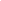 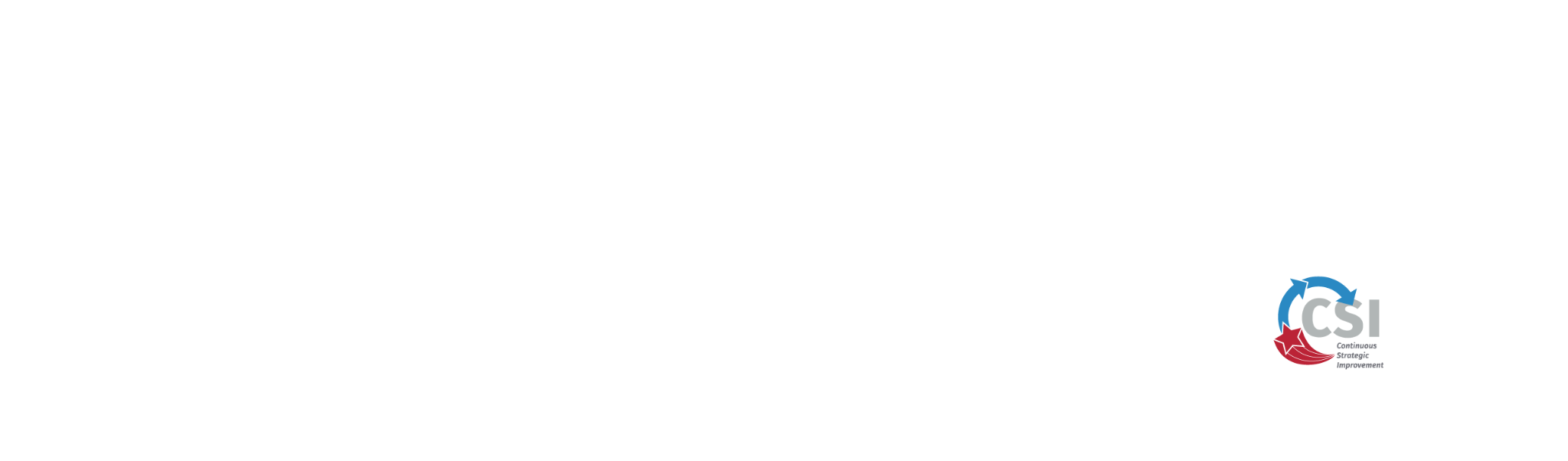 3:What are 3 items you agree with?2:What are 2 items that surprise you?1:What is 1 question you have?